基本信息基本信息 更新时间：2024-05-11 20:20  更新时间：2024-05-11 20:20  更新时间：2024-05-11 20:20  更新时间：2024-05-11 20:20 姓    名姓    名高树林高树林年    龄48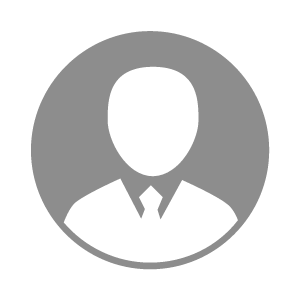 电    话电    话下载后可见下载后可见毕业院校郑州牧业工程高等专科学院邮    箱邮    箱下载后可见下载后可见学    历大专住    址住    址河南省南召县河南省南召县期望月薪10000-20000求职意向求职意向饲料厂厂长,饲料生产经理饲料厂厂长,饲料生产经理饲料厂厂长,饲料生产经理饲料厂厂长,饲料生产经理期望地区期望地区河南省|山东省|江苏省|四川省|河北省河南省|山东省|江苏省|四川省|河北省河南省|山东省|江苏省|四川省|河北省河南省|山东省|江苏省|四川省|河北省教育经历教育经历就读学校：郑州牧业工程高等专科学院 就读学校：郑州牧业工程高等专科学院 就读学校：郑州牧业工程高等专科学院 就读学校：郑州牧业工程高等专科学院 就读学校：郑州牧业工程高等专科学院 就读学校：郑州牧业工程高等专科学院 就读学校：郑州牧业工程高等专科学院 工作经历工作经历工作单位：濮阳波杜农牧有限公司 工作单位：濮阳波杜农牧有限公司 工作单位：濮阳波杜农牧有限公司 工作单位：濮阳波杜农牧有限公司 工作单位：濮阳波杜农牧有限公司 工作单位：濮阳波杜农牧有限公司 工作单位：濮阳波杜农牧有限公司 自我评价自我评价精通饲料厂各种生产工艺流程，各种机械设备工作原理及电器自动化控制，可操作制粒机，中控等关键岗位精通饲料厂各种生产工艺流程，各种机械设备工作原理及电器自动化控制，可操作制粒机，中控等关键岗位精通饲料厂各种生产工艺流程，各种机械设备工作原理及电器自动化控制，可操作制粒机，中控等关键岗位精通饲料厂各种生产工艺流程，各种机械设备工作原理及电器自动化控制，可操作制粒机，中控等关键岗位精通饲料厂各种生产工艺流程，各种机械设备工作原理及电器自动化控制，可操作制粒机，中控等关键岗位精通饲料厂各种生产工艺流程，各种机械设备工作原理及电器自动化控制，可操作制粒机，中控等关键岗位精通饲料厂各种生产工艺流程，各种机械设备工作原理及电器自动化控制，可操作制粒机，中控等关键岗位其他特长其他特长6S管理6S管理6S管理6S管理6S管理6S管理6S管理